HISTORIA KLASA 7AWitam uczniów klasy 7a.Temat 1-2. Japońska ekspansja
1. Przeczytaj tekst, podr.232-234 i uzupełnij schemat (załącznik). Nie odsyłaj prac. Wybiorę uczniów, którzy powinni odesłać mi pracę. JĘZYK POLSKI KLASA 7ATemat 1-2. Skróty.
1. Przeczytaj informacje, kiedy stosujemy skróty.
2. Uzupełnij ćwiczenia 1,2,3,4 w załącznikach.Temat 3. Odmienne i nieodmienne części mowy – utrwalenie wiadomości. 
1. Powtórz i utrwal wiadomości o : rzeczowniku, czasowniku, przymiotniku, liczebniku, przysłówku, zaimku, przyimku, spójniku, partykule, wykrzykniku.Temat 4. Części zdania – utrwalenie wiadomości.
1. Powtórz i utrwal wiadomości o: podmiocie, orzeczeniu, dopełnieniu, przydawce i okoliczniku. Do lekcji utrwalających, wykorzystaj wiadomości z zeszytu. Temat 5. Poznane zasady ortograficzne – utrwalenie wiadomości.
1. Utrwal pisownię : „ó,u”, „rz,ż”, „ch,h”, pisownia wielką i małą literą, pisownia –ji, -ii,-i.
Proszę utrwalić wskazane wiadomości, jest to przygotowanie do krótkich sprawdzianów.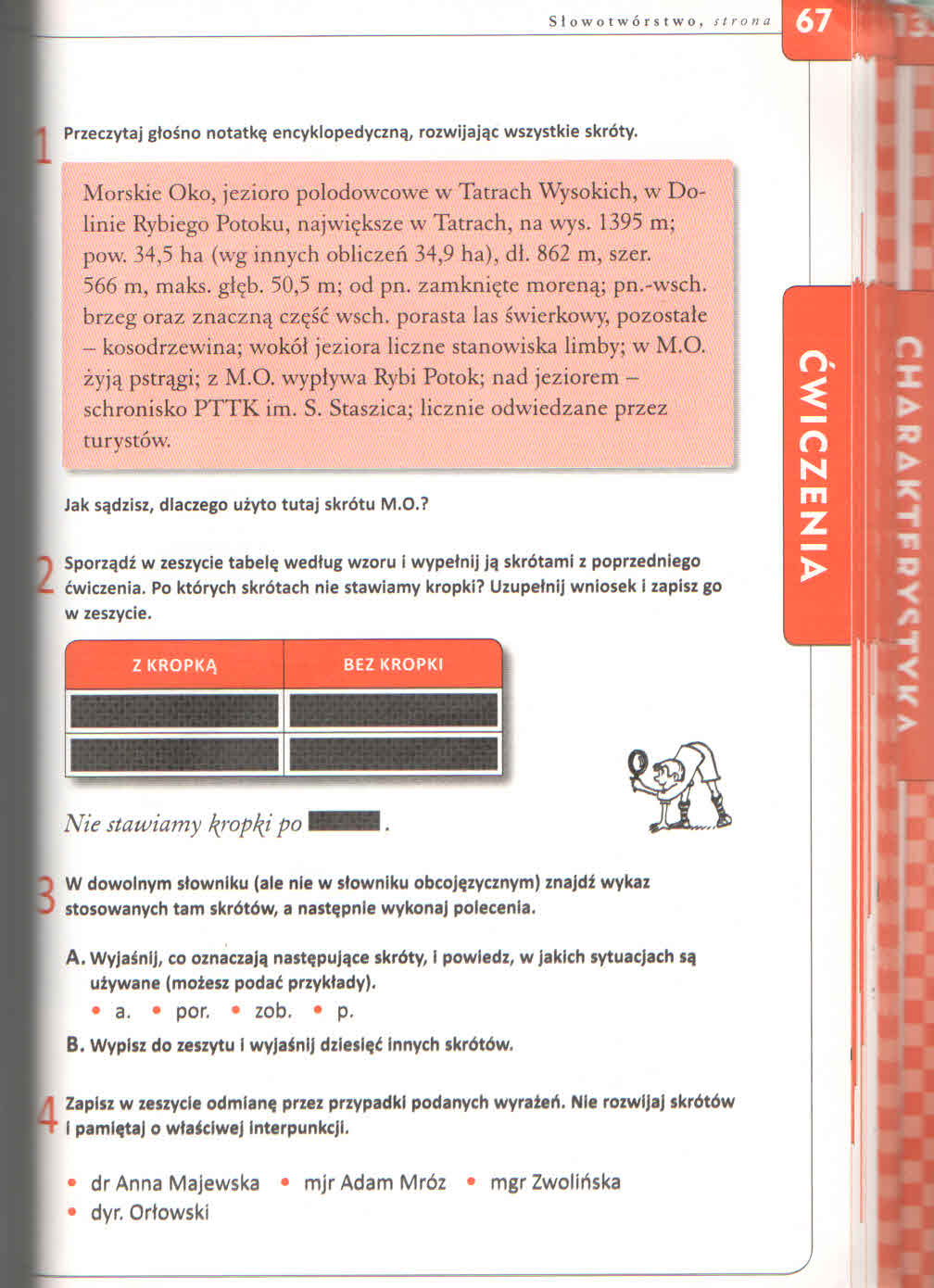 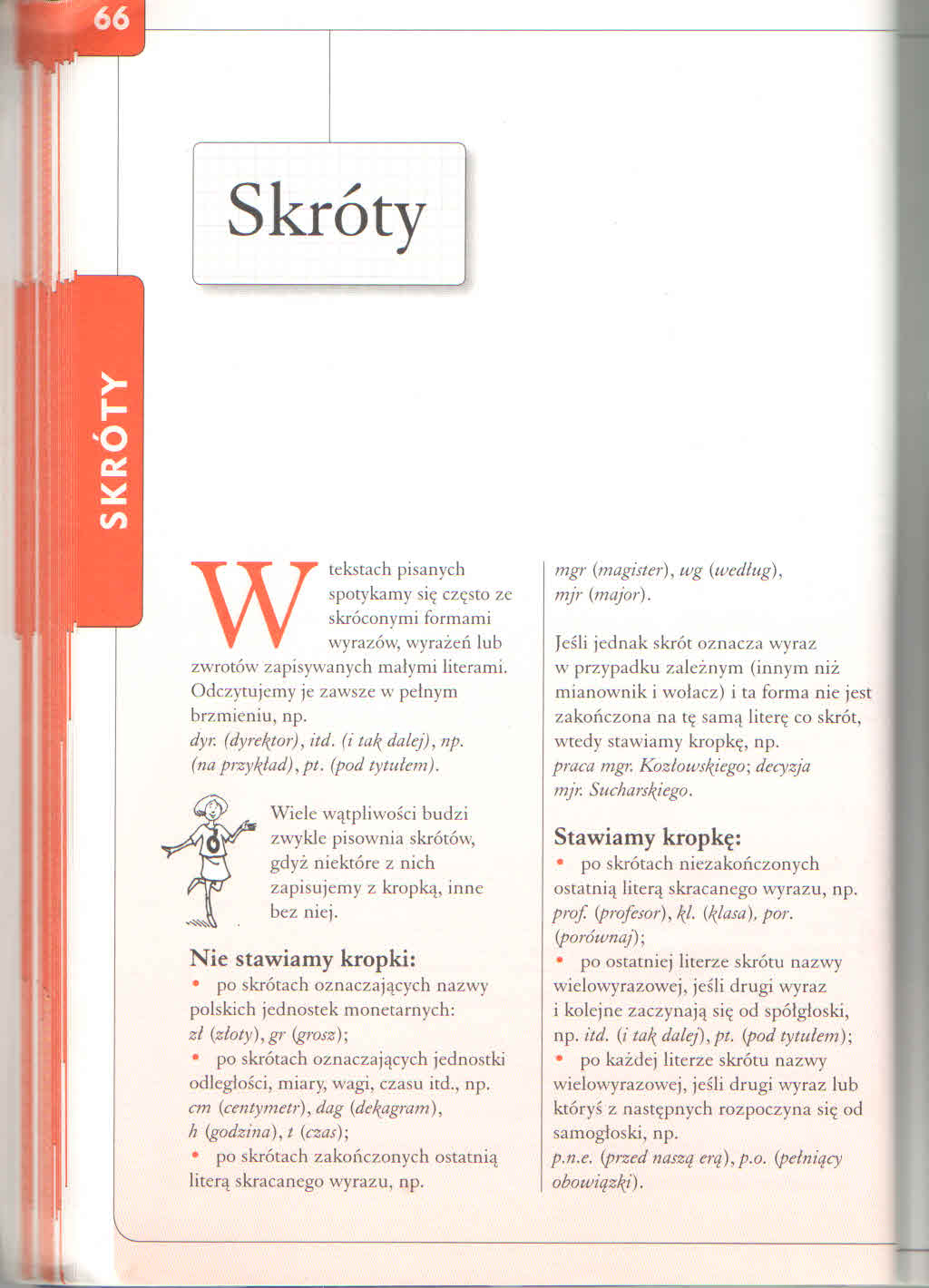 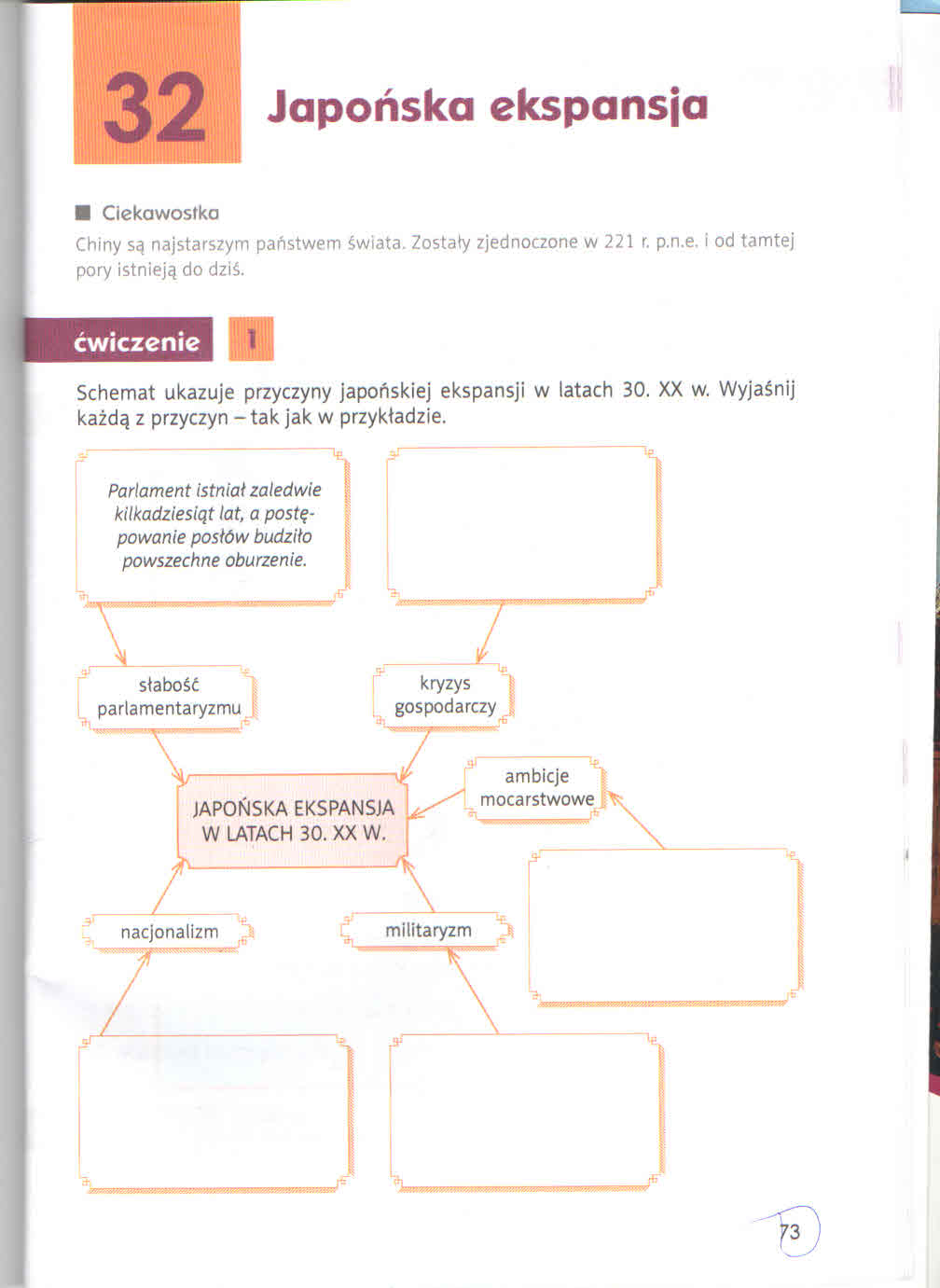 